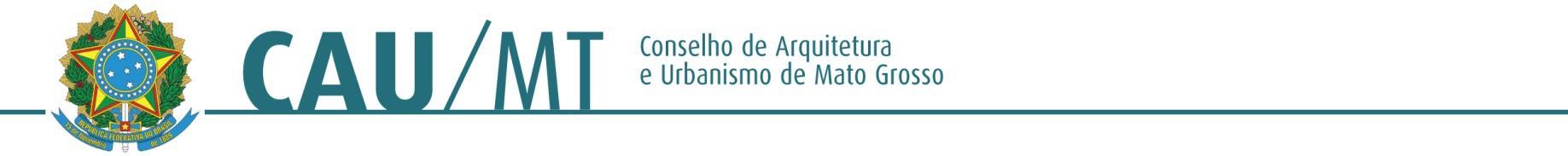 Comissão de Planejamento, Administração e Finanças do CAU/MT - 2016PROTOCOLO: 348492/2016INTERESSADO: CAU/MTASSUNTO: SOLICITAÇÃO DE CAPACITAÇÃO/FORMAÇÃO PROFISSIONALDELIBERAÇÃO Nº 20/2016 – CAF-CAU/MTA Comissão de Planejamento, Administração e Finanças do CAU/MT– (CAF-CAU/MT), reunido ordinariamente em Cuiabá-MT, na sede do CAU/MT, no dia 15 de março de 2016, no uso das competências que lhe conferem o Art. 42 do Regimento Interno do CAU/MT, após análise do assunto em epígrafe; eConsiderando: o relato do conselheiro José da Costa Marques que após análise da proposta de Capacitação Formação Profissional será estuado caso a caso.Deliberou:1 – Pelo estudo de cada caso apresentado devido a necessidade do CAU/MT.2 - Encaminhar para conhecimento dos funcionários.Cuiabá - MT, 15 de março de 2016.ALTAIR MEDERIOS__________________________________________Coordenador da CAF – CAU/MTJOSÉ DA COSTA MARQUES___________________________________Coordenador AdjuntoCARLOS ALBERTO OSEKO JUNIOR____________________________Conselheiro TitularELIANE DE CAMPOS GOMES_________________________________Conselheira Titular